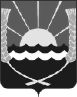 РОССИЙСКАЯ ФЕДЕРАЦИЯРОСТОВСКАЯ ОБЛАСТЬАЗОВСКИЙ РАЙОНМУНИЦИПАЛЬНОЕ ОБРАЗОВАНИЕ«КРАСНОСАДОВСКОЕ СЕЛЬСКОЕ ПОСЕЛЕНИЕ»СОБРАНИЕ ДЕПУТАТОВКРАСНОСАДОВСКОГО СЕЛЬСКОГО ПОСЕЛЕНИЯПЯТОГО  СОЗЫВАРЕШЕНИЕ № 06«08»  октября   2021  г.                                                                     п. Красный Сад                                            Об  образовании  постоянныхкомиссий Собрания депутатов 
Красносадовского сельского поселенияРассмотрев предложения Председателя Собрания депутатов Красносадовского сельского поселения, руководствуясь Уставом муниципального образования «Красносадовское сельское поселение», Собрание  депутатов Красносадовского сельского поселенияРЕШИЛО:Образовать из числа депутатов на срок полномочий Собрания депутатов Красносадовского  сельского поселения 6 (шесть)  постоянных комиссий для предварительного рассмотрения вопросов и подготовки проектов решений в том числе:1) По местному самоуправлению и охране общественного порядка 2) По социальной и молодежной политике 3) По бюджету, налогам и собственности4) По строительству и жилищно-коммунальному хозяйству5) По вопросам землеустройства6) По мандатным вопросам и депутатской этике     Председатель Собрания депутатов-глава Красносадовского сельского поселения                               А.В.Куцова